Р А С П О Р Я Ж Е Н И Е   АДМИНИСТРАЦИИ ВЕЙДЕЛЕВСКОГО РАЙОНАБЕЛГОРОДСКОЙ ОБЛАСТИп.Вейделевка“12” октября 2022г.                                                                      № 1209Об утверждении Правил внутреннего трудового распорядка работников администрации Вейделевского районаВ соответствии с Трудовым кодексом Российской Федерации, Федеральным законом от 2 марта 2007 года N 25-ФЗ "О муниципальной службе в Российской Федерации", законом Белгородской области от 24 сентября 2007 года N 150 "Об особенностях организации муниципальной службы в Белгородской области", в целях укрепления трудовой дисциплины, упорядочения режима муниципальной службы (работы) и времени отдыха, обеспечения правовой и социальной защищенности муниципальных служащих и работников администрации:1.Утвердить Правила внутреннего трудового распорядка работников администрации Вейделевского района (прилагается).2.Рекомендовать начальникам самостоятельных отраслевых (функциональных) органов местного самоуправления Вейделевского района  принять аналогичные правовые акты и обеспечить ознакомление работников с данным распоряжением.3.Рекомендовать главам администраций городского и сельских поселений Вейделевского района принять к исполнению данное распоряжение.4.Контроль за исполнением распоряжения возложить на заместителя главы администрации Вейделевского района – руководителя аппарата главы администрации района Клименко А.А. Глава администрацииВейделевского района                                                                     А.ТарасенкоПриложение № 1к распоряжению администрации Вейделевского районаот «12» октября 2022г. №1209Правила внутреннего трудового распорядкаработников администрации Вейделевского района1. Общие положения1.1. Настоящие Правила внутреннего трудового распорядка работников администрации Вейделевского района (далее - Правила) устанавливают порядок приема, увольнения муниципальных служащих (далее – муниципальные служащие) и иных работников администрации Вейделевского района (далее - работники) из числа обслуживающего и вспомогательного персонала, основные обязанности и ответственность сторон трудового договора, режим работы, время отдыха, применяемые к работникам меры поощрения и взыскания, вопросы регулирования трудовых отношений в администрации Вейделевского района и являются локальным правовым актом администрации района.1.2. Настоящие Правила разработаны в целях укрепления трудовой дисциплины, рационального использования рабочего времени, повышения эффективности и производительности труда, формирования коллектива профессионалов в администрации Вейделевского района.1.3. Трудовые отношения в администрации Вейделевского района регулируются Трудовым кодексом Российской Федерации, Федеральными законами Российской Федерации от 2 марта 2007 года N 25-ФЗ "О муниципальной службе в Российской Федерации", от 25 декабря 2008 года N 273-ФЗ "О противодействии коррупции", от 27 июля 2006 года N 152-ФЗ "О персональных данных", законом Белгородской области от 24 сентября 2007 года N 150 "Об особенностях организации муниципальной службы в Белгородской области", Уставом муниципального района “Вейделевский район”.1.4. Вопросы, связанные с применением настоящих Правил, решаются представителем нанимателя (работодателем) в пределах предоставленных ему прав, а в случаях, предусмотренных трудовым законодательством, коллективным договором и настоящими Правилами с учетом мнения профсоюзного органа.Нанимателем для работников администрации Вейделевского района является администрация Вейделевского района, от имени которой полномочия нанимателя осуществляет представитель нанимателя (работодатель) - глава администрации Вейделевского района (лицо, заменяющее главу администрации района в случае его отсутствия).2. Порядок приема на работу и увольнения муниципальныхслужащих и иных работников администрации Вейделевского района2.1. Поступление граждан на муниципальную службу.2.1.1. Поступление граждан на муниципальную службу оформляется распоряжением администрации Вейделевского района о назначении на должность муниципальной службы и заключением трудового договора в соответствии с Федеральным законом Российской Федерации от 2 марта 2007 года N 25-ФЗ "О муниципальной службе в Российской Федерации" и Трудовым кодексом Российской Федерации.2.1.2. При поступлении на муниципальную службу гражданин представляет следующие документы:- заявление с просьбой о поступлении на муниципальную службу и замещении должности муниципальной службы;- собственноручно заполненную и подписанную анкету установленной формы;- паспорт;- трудовую книжку, за исключением случаев, когда трудовой договор заключается впервые;- документы об образовании, переподготовке и повышении квалификации, за исключением случаев, когда трудовой договор заключается впервые;- страховое свидетельство обязательного пенсионного страхования;- свидетельство о постановке физического лица на учет в налоговом органе по месту жительства на территории Российской Федерации;- документы воинского учета - для военнообязанных и лиц, подлежащих призыву на военную службу;- заключение медицинского учреждения об отсутствии заболевания, препятствующего поступлению на муниципальную службу;- сведения о своих доходах, об имуществе и обязательствах имущественного характера, а также доходах, об имуществе и обязательствах имущественного характера членов семьи (в случае, если вакантная должность входит в Перечни должностей муниципальной службы органов местного самоуправления Вейделевского района, при назначении на которые граждане и при замещении которых муниципальные служащие обязаны представлять сведения о своих доходах, об имуществе и обязательствах имущественного характера членов семьи, утвержденные соответствующими нормативными – правовыми актами органов местного самоуправления Вейделевского района);- справка из налогового органа об отсутствии регистрации в качестве предпринимателя и учредителя коммерческой организации.2.1.3. Сведения, представленные гражданином при поступлении на муниципальную службу проверяются в установленном федеральными законами порядке.2.1.4. Замещение вакантной должности муниципальной службы может осуществляться:- по результатам конкурса на замещение вакантной должности муниципальной службы, организованного в соответствии с Решением Муниципального совета муниципального района “Вейделевский район” от 30 августа 2022 года № 1 "Об утверждении положения о порядке проведения конкурсов на замещение вакантной должности и (или) на включение в кадровый резерв для замещения должности муниципальной службы Вейделевского района".2.2. Прием граждан на работу в администрацию Вейделевского района на должности обслуживающего и вспомогательного персонала.2.2.1. Прием граждан на работу в администрацию Вейделевского района оформляется распоряжением администрации Вейделевского района и заключением трудового договора в соответствии с Трудовым кодексом Российской Федерации.2.2.2. При приеме на работу в администрацию Вейделевского района гражданин предоставляет следующие документы:- собственноручно заполненную и подписанную анкету установленной формы с приложением фотографии;- паспорт;- трудовую книжку, за исключением случаев, когда трудовой договор заключается впервые или работник поступает на работу на условиях совместительства;- страховое свидетельство государственного пенсионного страхования;- документы воинского учета - для военнообязанных и лиц, подлежащих призыву на военную службу;- документы об образовании, о квалификации или наличии специальных знаний - при поступлении на работу, требующую специальных знаний или специальной подготовки.2.3. Испытание при приеме на работу (службу).2.3.1. При заключении трудового договора с работником администрации Вейделевского района в соответствии с Трудовым кодексом Российской Федерации может быть установлено испытание. Срок испытания не может превышать трех месяцев.2.3.2. При неудовлетворительном результате испытания представитель нанимателя имеет право до истечения срока испытания расторгнуть трудовой договор с работником, предупредив его об этом в письменной форме не позднее чем за три дня до окончания срока испытания с указанием причин, послуживших основанием для признания этого муниципального служащего или работника не выдержавшим испытание. 2.4. При поступлении на муниципальную службу или на должности обслуживающего и вспомогательного персонала в администрацию Вейделевского района:2.4.1. Отдел муниципальной службы и кадров администрации Вейделевского района обязан:- ознакомить гражданина под роспись с условиями труда и условиями оплаты труда, локальными правовыми актами администрации района, разъяснить права и обязанности сторон трудового договора;- разъяснить обязанности работнику по сохранности конфиденциальных сведений, в том числе составляющих служебную тайну, ответственность за ее разглашение.2.4.2. Руководители структурных подразделений администрации Вейделевского района обязаны:- разъяснить работнику его функции, ознакомить под роспись с положением о структурном подразделении, должностной инструкцией;- предоставить работнику условия работы, обеспечивающие исполнение им должностных (трудовых) обязанностей в соответствии с должностной инструкцией;- внести предложения по изменению графика отпусков, утвержденного главой администрации района.2.5. Расторжение трудового договора с муниципальным служащим осуществляется по основаниям, предусмотренным Трудовым кодексом Российской Федерации и Федеральным законом Российской Федерации от 2 марта 2007 года N 25-ФЗ "О муниципальной службе в Российской Федерации".2.6. Увольнение работника, замещающего должность обслуживающего и вспомогательного персонала, осуществляется по основаниям, предусмотренным Трудовым кодексом Российской Федерации.2.7. В день увольнения отдел муниципальной службы и кадров администрации Вейделевского района знакомит работника под роспись с распоряжением об увольнении, выдает трудовую книжку, а работник сдает служебное удостоверение.3. Основные права и обязанности работниковадминистрации Вейделевского района3.1. Муниципальный служащий имеет право на:- ознакомление с документами, определяющими его права и обязанности по замещаемой должности муниципальной службы, критерии оценки качества исполнения должностных обязанностей и условия продвижения по службе;- обеспечение организационно-технических условий, необходимых для исполнения им должностных обязанностей;- получение в установленном порядке информации и материалов, необходимых для исполнения должностных обязанностей;- внесение предложений о совершенствовании деятельности администрации Вейделевского района;- участие по своей инициативе в конкурсе на замещение вакантной должности муниципальной службы;- оплату труда и другие выплаты в соответствии с трудовым законодательством, законодательством о муниципальной службе, настоящими Правилами, трудовым договором;- отдых, обеспечиваемый установлением нормальной продолжительности рабочего времени, предоставлением выходных дней и нерабочих праздничных дней, а также ежегодного оплачиваемого отпуска;- продвижение по службе, увеличение денежного содержания с учетом результатов и стажа его работы, уровня квалификации;- повышение квалификации, переподготовку (переквалификацию) за счет средств, предусмотренных в бюджете администрации Вейделевского района;- защиту своих персональных данных;- ознакомление со всеми материалами своего личного дела, с отзывами о своей деятельности и другими документами до внесения их в личное дело, приобщение к личному делу своих объяснений;- объединение, включая право создавать профессиональные союзы для защиты своих прав, социально-экономических и профессиональных интересов;- рассмотрение индивидуальных трудовых споров в соответствии с трудовым законодательством, защиту своих прав и законных интересов на муниципальной службе, включая обжалование в суд их нарушений;- пенсионное обеспечение в соответствии с законодательством Российской Федерации (с учетом стажа муниципальной службы);- осуществление иных прав, установленных федеральными законами, законами Белгородской области, Уставом муниципального района “Вейделевский район” и иными решениями и должностной инструкцией;- с предварительного письменного уведомления представителя нанимателя (работодателя) выполнять иную оплачиваемую работу, если это не повлечет за собой конфликт интересов и если иное не предусмотрено федеральным законодательством.3.2. Муниципальный служащий обязан:- обеспечивать соблюдение Конституции Российской Федерации, федеральных законов, законов Белгородской области, реализацию Устава муниципального района “Вейделевский район”, иных муниципальных правовых актов и обеспечивать их исполнение;- добросовестно исполнять свои должностные обязанности в соответствии с должностной инструкцией;- при исполнении своих должностных обязанностей обеспечивать соблюдение и защиту прав и законных интересов граждан и организаций;- соблюдать трудовую дисциплину, положения Кодекса этики и служебного поведения муниципальных служащих администрации Вейделевского района, настоящие Правила, порядок работы со служебной информацией;- поддерживать уровень квалификации, необходимый для надлежащего исполнения своих должностных обязанностей;- хранить государственную и иную охраняемую федеральными законами тайну, а также не разглашать ставшие ему известными в связи с исполнением должностных обязанностей конфиденциальные сведения, затрагивающие частную жизнь и здоровье, честь и достоинство граждан;- беречь государственное и муниципальное имущество, использовать его и иные ресурсы работодателя, в том числе доступ в сеть Интернет, только в интересах работы и в связи с исполнением своих должностных обязанностей;- представлять в установленном порядке предусмотренные законодательством Российской Федерации сведения о себе и членах своей семьи;- представлять в установленном порядке предусмотренные законодательством Российской Федерации сведения о своих доходах, об имуществе и обязательствах имущественного характера, а также о доходах,   об имуществе и обязательствах имущественного характера членов семьи  в соответствии с утвержденным Перечнем должностей муниципальной службы администрации Вейделевского района, при назначении на которые граждане и при замещении которых муниципальные служащие обязаны представлять сведения о своих доходах, об имуществе и обязательствах имущественного характера, а также сведения о доходах, об имуществе и обязательствах имущественного характера своих супруги (супруга) и несовершеннолетних детей;- сообщать представителю нанимателя (работодателю) о выходе из гражданства Российской Федерации в день выхода из гражданства Российской Федерации или о приобретении гражданства иностранного государства в день приобретения гражданства иностранного государства;- соблюдать ограничения, выполнять обязательства, не нарушать запреты, которые установлены Федеральным законом "О муниципальной службе в Российской Федерации", другими федеральными законами, законом Белгородской области "Об особенностях организации муниципальной службы в Белгородской области";- уведомлять в письменной форме своего непосредственного руководителя о личной заинтересованности при исполнении должностных обязанностей, которая может привести к конфликту интересов, и принимать меры по предотвращению подобного конфликта;- уведомлять представителя нанимателя (работодателя), органы прокуратуры или другие государственные органы о фактах обращения в целях склонения его к совершению коррупционного правонарушения, о фактах совершения другими муниципальными служащими коррупционных правонарушений, непредставления сведений либо представления заведомо недостоверных или неполных сведений о доходах, об имуществе и обязательствах имущественного характера.3.3. Работник имеет права и обязанности, установленные Трудовым кодексом Российской Федерации, трудовым договором и должностной инструкцией.3.4. Работники не вправе находиться на рабочем месте в состоянии опьянения, курить в здании администрации Вейделевского района и других не отведенных для этого местах.4. Основные права, обязанности и ответственностьпредставителя нанимателя (работодателя)4.1. Представитель нанимателя (работодатель) имеет право:- заключать, изменять и расторгать трудовые договоры в порядке и на условиях, установленных действующим законодательством;- заключать коллективный договор;- поощрять работников за добросовестный эффективный труд;- привлекать работников к дисциплинарной и материальной ответственности в порядке, установленном действующим законодательством;- на осуществление иных прав, установленных действующим законодательством.4.2. Представитель нанимателя (работодатель) обязан:- соблюдать трудовое законодательство и иные нормативные правовые акты, содержащие нормы трудового права, законодательство Российской Федерации и Белгородской области о муниципальной службе, муниципальные правовые и локальные нормативные акты, регулирующие трудовые отношения в администрации Вейделевского района, а также условия трудовых договоров с муниципальными служащими и работниками;- предоставлять работникам работу, обусловленную трудовым договором;- обеспечивать безопасность и условия труда, соответствующие государственным нормативным требованиям охраны труда и техники безопасности;- обеспечивать работников оборудованием, средствами связи, компьютерной и оргтехникой, инструментами, технической и управленческой документацией и иными средствами, необходимыми для исполнения ими должностных обязанностей;- осуществлять в установленном порядке проверку:а) достоверности и полноты сведений о доходах, об имуществе и обязательствах имущественного характера, в соответствии с утвержденным Перечнем должностей муниципальной службы администрации Вейделевского района, при назначении на которые граждане и при замещении которых муниципальные служащие обязаны представлять сведения о своих доходах, об имуществе и обязательствах имущественного характера, а также сведения о доходах, об имуществе и обязательствах имущественного характера своих супруги (супруга) и несовершеннолетних детей, представляемых:- гражданами, претендующими на замещение должностей муниципальной службы, на отчетную дату;- муниципальными служащими по состоянию на конец отчетного периода;б) достоверности и полноты сведений о доходах, об имуществе и обязательствах имущественного характера, предоставляемых муниципальными служащими, замещающими должность муниципальной службы, не предусмотренную перечнем должностей для предоставления сведения о доходах, об имуществе и обязательствах имущественного характера, и претендующими на замещение должностей муниципальной службы, предусмотренную этим перечнем;в) соблюдения муниципальными служащими ограничений и запретов, требований о предотвращении или урегулировании конфликта интересов, исполнения ими обязанностей, установленных федеральным законом;- своевременно и в сроки выплачивать причитающееся муниципальным служащим и иным работникам денежное содержание (заработную плату);- заключать коллективный договор в порядке, установленном Трудовым кодексом Российской Федерации;- предоставлять представителям работников с их согласия полную и достоверную информацию, необходимую для заключения коллективного договора, соглашения и контроля за их выполнением;- знакомить работников под роспись с принимаемыми локальными нормативными актами, непосредственно связанными с их трудовой деятельностью;- своевременно выполнять предписания федерального органа исполнительной власти, уполномоченного на проведение государственного надзора и контроля за соблюдением трудового законодательства и иных нормативных правовых актов, содержащих нормы трудового права, других федеральных органов исполнительной власти, осуществляющих функции по контролю и надзору в установленной сфере деятельности, уплачивать штрафы, наложенные за нарушения трудового законодательства и иных нормативных правовых актов, содержащих нормы трудового права;- рассматривать представления соответствующих профсоюзных органов, иных избранных работниками представителей о выявленных нарушениях трудового законодательства и иных актов, содержащих нормы трудового права, принимать меры по устранению выявленных нарушений и сообщать о принятых мерах указанным органам и представителям;- обеспечивать безопасность труда и условия, отвечающие требованиям охраны, техники безопасности и гигиены труда;- обеспечивать защиту персональных данных;- исполнять иные обязанности, предусмотренные трудовым законодательством и иными нормативными правовыми актами, содержащими нормы трудового права, коллективным договором, соглашениями, локальными нормативными актами и трудовыми договорами.4.3. Представитель нанимателя (работодатель) несет установленную законодательством ответственность за неисполнение или ненадлежащее исполнение своих обязанностей, за нарушение трудового законодательства и законодательства о муниципальной службе.5. Рабочее (служебное) время и время отдыха5.1. В соответствии с трудовым законодательством для муниципальных служащих и работников администрации Вейделевского района устанавливается пятидневная рабочая неделя продолжительностью 40 часов с двумя выходными днями (суббота, воскресенье).5.2. Муниципальным служащим администрации Вейделевского района устанавливается ненормированный рабочий день. Ненормированный рабочий день - особый режим работы, в соответствии с которым муниципальные служащие при необходимости могут привлекаться к выполнению своих трудовых функций за пределами установленной 8-часовой продолжительности рабочего времени. Работа сверх установленной продолжительности рабочего времени не является сверхурочной и не оплачивается. В соответствии с законом Белгородской области от 24 сентября 2007 года N 150 "Об особенностях организации муниципальной службы в Белгородской области", настоящими Правилами внутреннего трудового распорядка муниципальным служащим устанавливается дополнительный оплачиваемый отпуск за ненормированный рабочий день.5.3. В администрации Вейделевского района установлен следующий режим (службы) работы:- начало (службы) работы - в 8 часов 00 мин. (понедельник - пятница);- перерыв для отдыха и питания - с 12 часов 00 мин. до 13 часов 00 мин.;- окончание (службы) работы - в 17 часов 00 мин.Накануне праздничных дней продолжительность (службы) работы сокращается на один час. Если праздничному дню предшествует выходной день, то сокращение продолжительности (службы) работы не производится.При совпадении выходного и праздничного дней перенос праздничных дней осуществляется в соответствии с Трудовым кодексом Российской Федерации и нормативными правовыми актами Российской Федерации.5.4. Учет рабочего времени работников осуществляют ответственные за ведение табельного учета рабочего времени в структурных подразделениях администрации района, назначенные руководителем структурного подразделения. Табель учета рабочего времени подписывается руководителем структурного подразделения, лицом, ответственным за ведение табельного учета, и передается в бухгалтерскую службу.5.5. Ежегодный оплачиваемый отпуск муниципальному служащему предоставляется в порядке и размерах, установленных статьей 14 закона Белгородской области от 24 сентября 2007 года N 150 "Об особенностях организации муниципальной службы в Белгородской области" и Трудовым кодексом Российской Федерации.5.6. Ежегодный оплачиваемый отпуск муниципального служащего состоит из основного оплачиваемого отпуска и дополнительных оплачиваемых отпусков.5.6.1. Муниципальным служащим предоставляется ежегодный основной оплачиваемый отпуск продолжительностью 30 календарных дней.5.6.2. Продолжительность ежегодного дополнительного оплачиваемого отпуска:- за выслугу лет исчисляется из расчета один календарный день за каждый год муниципальной службы, но не более 15 календарных дней;- за ненормированный рабочий день продолжительностью 3 календарных дня.5.6.3. При исчислении общей продолжительности ежегодного оплачиваемого отпуска ежегодный основной оплачиваемый отпуск суммируется с ежегодным дополнительным оплачиваемым отпуском за выслугу лет и дополнительным отпуском за ненормированный рабочий день.5.7. Ежегодный оплачиваемый отпуск работников, замещающих должности, не являющиеся должностями муниципальной службы, обслуживающего и вспомогательного персонала.5.7.1. Работникам предоставляются ежегодные оплачиваемые отпуска в соответствии с Трудовым кодексом Российской Федерации.5.7.2. Продолжительность ежегодного основного оплачиваемого отпуска составляет 28 календарных дней, за ненормированный рабочий день продолжительностью 3 календарных дня.5.8. Очередность предоставления отпусков (график отпусков) устанавливается руководителем структурного подразделения администрации Вейделевского района с учетом служебной необходимости и пожеланий работников. Сводный график отпусков утверждается представителем нанимателя (работодателем) с учетом мнения выборного органа первичной профсоюзной организации не позднее чем за две недели до наступления календарного года.По соглашению между представителем нанимателя (работодателем) и муниципальным служащим (работником) в течение текущего календарного года в график отпусков могут вноситься изменения.5.9. Работнику предоставляется отпуск без сохранения денежного содержания в случаях, предусмотренных федеральными законами.6. Оплата труда муниципальных служащих и иныхработников администрации Вейделевского района6.1. За выполнение должностных (трудовых) обязанностей муниципальные служащие и иные работники получают денежное содержание (заработную плату), установленную в соответствии с трудовым законодательством и законодательством о муниципальной службе, муниципальными правовыми актами.6.2. Премирование муниципальных служащих и иных работников осуществляется в соответствии с муниципальными правовыми актами администрации Вейделевского района.6.3. Денежное содержание (заработная плата) выплачивается два раза в месяц в следующие сроки: аванс - 20 числа текущего месяца, окончательный расчет - 5 числа месяца, следующего за отчетным. При совпадении дня выплаты с выходным или нерабочим праздничным днем выплата заработной платы производится накануне этого дня.7. Поощрения муниципальных служащих и иныхработников администрации Вейделевского районаЗа успешное исполнение муниципальным служащим или работником должностных обязанностей, продолжительную и безупречную службу (работу), выполнение заданий особой важности и сложности, за особые отличия в муниципальной службе муниципальные служащие и работники администрации Вейделевского района поощряются в соответствии со статьей 16 закона Белгородской области от 24 сентября 2007 года N 150 "Об особенностях организации муниципальной службы в Белгородской области" и трудовым законодательством.8. Ответственность муниципальных служащих и иныхработников администрации Вейделевского района8.1. В соответствии с Федеральным законом Российской Федерации от 2 марта 2007 года N 25-ФЗ "О муниципальной службе в Российской Федерации" и трудовым законодательством за совершение дисциплинарного проступка - неисполнение или ненадлежащее исполнение муниципальным служащим или работником по его вине возложенных на него должностных (трудовых) обязанностей работодатель имеет право применить следующие дисциплинарные взыскания:- замечание;- выговор;- увольнение.8.2. Муниципальный служащий подлежит увольнению с муниципальной службы в связи с утратой доверия в случаях совершения правонарушений, установленных статьями 14.1 и 15 Федерального закона "О муниципальной службе в Российской Федерации".8.3. Порядок применения и снятия дисциплинарных взысканий определяется Трудовым кодексом Российской Федерации.8.4. Обжалование дисциплинарного взыскания осуществляется в порядке, установленном федеральным законодательством.9. Заключительные положения9.1. Настоящие Правила обязательны для выполнения всеми муниципальными служащими и работниками администрации Вейделевского района. Несоблюдение Правил служит основанием для привлечения виновного в этом лица к дисциплинарной ответственности.9.2. При наличии индивидуальных (коллективных) трудовых споров их рассмотрение и разрешение производится в соответствии с Трудовым кодексом Российской Федерации, федеральными законами, настоящими Правилами, при этом стороны спора должны принимать все необходимые меры для их разрешения, в первую очередь путем переговоров.9.3. В случае изменения Трудового кодекса Российской Федерации, иных актов действующего трудового законодательства, до внесения изменений и дополнений в настоящие Правила необходимо руководствоваться положениями действующего законодательства.9.4. Изменения и дополнения к настоящим Правилам принимаются в порядке, предусмотренном Трудовым кодексом Российской Федерации для принятия локальных нормативных актов.__________________________________________________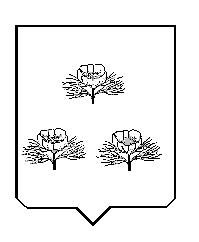 